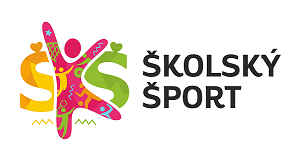 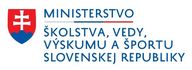 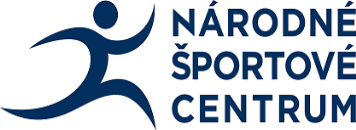 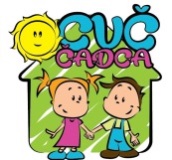               CVČ-TVŠ-PROPOZÍCIEOKRESNÉHO KOLA vo florbale starších žiačok ZŠ„SUPER FLORBAL POHÁR“pre školský rok 2021/2022V Čadci, 10.05.2022Propozície vystavil: Zuzana Priečková – CVČ ČadcaMgr. Mária Čamborová                   									                riad. CVČ		Vyhlasovateľ:Ministerstvo školstva, vedy, výskumu a športu SROrganizátor :Centrum voľného času Čadca z poverenia RÚŠS v ŽilineTermín a miesto:16. máj 2022 (pondelok)Telocvičňa ZŠ J. A. Komenského Čadca (Kýčerka)Kategória:žiačky ZŠ  a osemročných gymnázií nar. 01.09.2006 – 31.08.2011Účastníci:minimálne 6-členné a maximálne 15-členné družstvá + vedúciPodmienka účasti:Riadne a včas:Prihlásiť sa cez www.sutaze.skolskysport.sk  - vložiť súpisku do termínu: 15.05.2022Je potrebné účasť družstva potvrdiť aj telefonicky do 12. mája 2022 kvôli zabezpečeniu občerstvenia na č. t. 0907 813 032 –                     Z. Priečková.Prihlášky doručené po termíne nebudú akceptované.Každá žiačka uvedená na súpiske danej školy je povinný na vyžiadanie  pri prezentácii predložiť originál preukazu poistenca.Prezentácia:od 08.30 h do 08.45 hod. v mieste konania podujatiaPri prezentácii odovzdať :Súpisku s uvedením mena, priezviska dátumom narodenia, označením čísla dresu, vytlačenú z www.sutaze.skolskysport.sk, a podpísanú vedením školy. Podpísané tlačivo súhlas so spracovaním osobných údajov, fotografovaním a natáčaním na video (zákonný zástupca žiaka udelí súhlas cez EduPage-Súťaže-Udeliť súhlas)Žrebovanie:Žrebovanie sa uskutoční na porade vedúcich pred turnajom.Predpis :Hrá sa podľa pravidiel florbalu uvedených na portáli www.sutaze.skolskysport.sk a vydaných propozícií.Hrací systém a hrací čas:Hrací systém: podľa počtu družstiev po porade vedúcichHrací čas: po dohode vedúcichHracie lopty:florbalové loptičkyVýstroj:Hráči hrajú vo výstroji určenej na hru.Hodnotenie:výsledky  na www.skolskysport.skCeny:Družstvá, ktoré sa umiestnia na prvých troch miestach, získajú diplomy a poháre.Protesty:písomne po ukončení zápasu rozhodcovi zápasuOrganizačný štáb:pracovníci CVČ ČadcaRozhodcovia:zabezpečí organizátorFinancovanie:Organizátor zabezpečí občerstvenie, ostatné náklady spojené so súťažou hradí vysielajúca škola.Poistenie:Účastníci štartujú na vlastné individuálne poistenie. Každý účastník musí mať so sebou preukaz poistenca. Za bezpečnosť a zdravotnú spôsobilosť účastníkov zodpovedá vysielajúca škola, za dodržiavanie organizačných pokynov ku súťaži zodpovedá poverený pedagóg vysielajúcej školy.Iné:Školská športová súťaž sa v čase pandemickej situácie organizuje v zmysle  nariadení ÚVZ SR, ktorou sa nariaďujú opatrenia pri ohrození verejného zdravia k obmedzeniam hromadných podujatí. Viac info na: https://www.minedu.sk/sport-a-covid-19/Zdravotná služba:Zdravotnú starostlivosť v prípade potreby zabezpečí organizátor.Upozornenie:Organizátor si vyhradzuje právo na zmenu v propozíciách. Prípadnú zmenu organizátor oznámi vedúcim družstiev na porade vedúcich. Za odložené veci organizátor nezodpovedá! Pri neospravedlnenej neúčasti (družstva), je organizátor oprávnený požadovať úhradu vynaložených nákladov.Kontaktná osoba:Zuzana Priečková – CVČ Čadca, 0907 813 032, prieckovazuzana@gmail.comČasový rozpis:08.30 – 08.45 – prezentácia08.45 – 08.55 – porada vedúcich, losovanie09.00 – otvorenie a začiatok súťaže Poradie stretnutí:podľa  rozlosovania na  porade vedúcichOdborný garant súťaže: